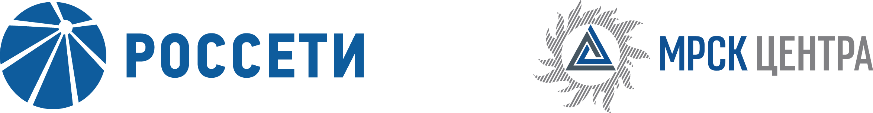 Уведомление №2об изменении условий извещения и закупочной документации закрытого запроса предложений для заключения Договоров на поставку провода СИП для нужд ПАО «МРСК Центра» (филиалов «Белгородэнерго», «Брянскэнерго», «Воронежэнерго», «Костромаэнерго», «Курскэнерго», «Липецкэнерго», «Орёлэнерго», «Смоленскэнерго», «Тамбовэнерго», «Тверьэнерго» и «Ярэнерго»),(опубликовано на официальном сайте Российской Федерации для размещения информации о размещении заказов www.zakupki.gov.ru, на электронной торговой площадке ПАО «Россети» www.b2b-mrsk.ru №619223 от 01.03.2016 года, а также на официальном сайте ПАО «МРСК Центра» www.mrsk-1.ru в разделе «Закупки»)Организатор запроса предложений ПАО «МРСК Центра», расположенный по адресу: РФ, 127018, г. Москва, 2-я Ямская ул., д. 4, (контактное лицо: Остонен Инна Андреевна, контактный телефон (4722) 28-30-49, (495) 747-92-92), на основании протокола от 11.03.2016 года №0146-ИА-16-2 вносит изменения в извещение и закупочную документацию закрытого запроса предложений для заключения Договоров на поставку провода СИП для нужд ПАО «МРСК Центра» (филиалов «Белгородэнерго», «Брянскэнерго», «Воронежэнерго», «Костромаэнерго», «Курскэнерго», «Липецкэнерго», «Орёлэнерго», «Смоленскэнерго», «Тамбовэнерго», «Тверьэнерго» и «Ярэнерго»).Внести изменения в извещение и закупочную документацию и изложить в следующей редакции:Дата окончания подачи заявок: 18.03.2016 17:40Требуется банковская гарантия: Размер обеспечения: 2,00 %Дата начала действия гарантии: 19.03.2016Срок гарантии до: 26.06.2016Гарантийные случаи:Обязательство не отзывать или изменять Предложение в течение срока его действия после истечения срока окончания приема предложенийОбязательство не предоставлять заведомо ложные сведения или намеренно искажать информацию или документы, приведенные в составе ПредложенияОбязательство, в случае признания участника Победителем Запроса предложений, заключить Договор в порядке, установленном Документацией по запросу предложенийКомментарии:• Данная процедура запроса предложений не является конкурсом и ее проведение не регулируется статьями 447—449 части первой Гражданского кодекса Российской Федерации. Данная процедура запроса предложений также не является публичным конкурсом и не регулируется статьями 1057—1065 части второй Гражданского кодекса Российской Федерации. Таким образом, данная процедура запроса предложений не накладывает на Организатора соответствующего объема гражданско-правовых обязательств.• Источник финансирования: собственные средства Заказчика.• Временной интервал между размещением на официальном сайте извещения о проведении запроса предложений, документации по запросу предложений и сроком окончания подачи Заявок по решению Закупочной комиссии составляет 12 (двенадцать) календарных дней.• Обеспечение исполнения обязательств Участника может предоставляться Участником в форме банковской гарантии или путем внесения денежных средств на расчетный счет Заказчика. Выбор способа обеспечения исполнения обязательств, связанных с участием в запросе предложений и подачей Заявки, осуществляется Участником.• Предельная стоимость закрытого запроса предложений: 103 910 722,00 (Сто три миллиона девятьсот десять тысяч семьсот двадцать два) рубля 00 коп. РФ, без учета НДС; НДС составляет 18 703 929,96 (Восемнадцать миллионов семьсот три тысячи девятьсот двадцать девять) рублей 96 коп. РФ; 122 614 651,96 (Сто двадцать два миллиона шестьсот четырнадцать тысяч шестьсот пятьдесят один) рубль 96 коп. РФ, с учетом НДС, в том числе по филиалам ПАО «МРСК Центра»:
• «Белгородэнерго» - 31 984 203,00 (Тридцать один миллион девятьсот восемьдесят четыре тысячи двести три) рубля 00 коп. РФ, без учета НДС; НДС составляет 5 757 156,54 (Пять миллионов семьсот пятьдесят семь тысяч сто пятьдесят шесть) рублей 54 коп. РФ; 37 741 359,54 (Тридцать семь миллионов семьсот сорок одна тысяча триста пятьдесят девять) рублей 54 коп. РФ, с учетом НДС;
• «Брянскэнерго» - 7 631 300,00 (Семь миллионов шестьсот тридцать одна тысяча триста) рублей 00 коп. РФ, без учета НДС; НДС составляет 1 373 634,00 (Один миллион триста семьдесят три тысячи шестьсот тридцать четыре) рубля 00 коп. РФ; 9 004 934,00 (Девять миллионов четыре тысячи девятьсот тридцать четыре) рубля 00 коп. РФ, с учетом НДС;
• «Воронежэнерго» - 10 603 349,00 (Десять миллионов шестьсот три тысячи триста сорок девять) рублей 00 коп. РФ, без учета НДС; НДС составляет 1 908 602,82 (Один миллион девятьсот восемь тысяч шестьсот два) рубля 82 коп. РФ; 12 511 951,82 (Двенадцать миллионов пятьсот одиннадцать тысяч девятьсот пятьдесят один) рубль 82 коп. РФ, с учетом НДС;
• «Костромаэнерго» - 1 633 737,00 (Один миллион шестьсот тридцать три тысячи семьсот тридцать семь) рублей 00 коп. РФ, без учета НДС; НДС составляет 294 072,66 (Двести девяносто четыре тысячи семьдесят два) рубля 66 коп. РФ; 1 927 809,66 (Один миллион девятьсот двадцать семь тысяч восемьсот девять) рублей 66 коп. РФ, с учетом НДС;
• «Курскэнерго» - 3 369 746,00 (Три миллиона триста шестьдесят девять тысяч семьсот сорок шесть) рублей 00 коп. РФ, без учета НДС; НДС составляет 606 554,28 (Шестьсот шесть тысяч пятьсот пятьдесят четыре) рубля 28 коп. РФ; 3 976 300,28 (Три миллиона девятьсот семьдесят шесть тысяч триста) рублей 28 коп. РФ, с учетом НДС;
• «Липецкэнерго» - 5 789 127,00 (Пять миллионов семьсот восемьдесят девять тысяч сто двадцать семь) рублей 00 коп. РФ, без учета НДС; НДС составляет 1 042 042,86 (Один миллион сорок две тысячи сорок два) рубля 86 коп. РФ; 6 831 169,86 (Шесть миллионов восемьсот тридцать одна тысяча сто шестьдесят девять) рублей 86 коп. РФ, с учетом НДС;
• «Орелэнерго» - 11 758 584,00 (Одиннадцать миллионов семьсот пятьдесят восемь тысяч пятьсот восемьдесят четыре) рубля 00 коп. РФ, без учета НДС; НДС составляет 2 116 545,12 (Два миллиона сто шестнадцать тысяч пятьсот сорок пять) рублей 12 коп. РФ; 13 875 129,12 (Тринадцать миллионов восемьсот семьдесят пять тысяч сто двадцать девять) рублей 12 коп. РФ, с учетом НДС;
• «Смоленскэнерго» - 1 455 839,00 (Один миллион четыреста пятьдесят пять тысяч восемьсот тридцать девять) рублей 00 коп. РФ, без учета НДС; НДС составляет 262 051,02 (Двести шестьдесят две тысячи пятьдесят один) рубль 02 коп. РФ; 1 717 890,02 (Один миллион семьсот семнадцать тысяч восемьсот девяносто) рублей 02 коп. РФ, с учетом НДС;
• «Тамбовэнерго» - 8 430 577,00 (Восемь миллионов четыреста тридцать тысяч пятьсот семьдесят семь) рублей 00 коп. РФ, без учета НДС; НДС составляет 1 517 503,86 (Один миллион пятьсот семнадцать тысяч пятьсот три) рубля 86 коп. РФ; 9 948 080,86 (Девять миллионов девятьсот сорок восемь тысяч восемьдесят) рублей 86 коп. РФ, с учетом НДС;
• «Тверьэнерго» - 2 793 405,00 (Два миллиона семьсот девяносто три тысячи четыреста пять) рублей 00 коп. РФ, без учета НДС; НДС составляет 502 812,90 (Пятьсот две тысячи восемьсот двенадцать) рублей 90 коп. РФ; 3 296 217,90 (Три миллиона двести девяносто шесть тысяч двести семнадцать) рублей 90 коп. РФ, с учетом НДС;
• «Ярэнерго» - 18 460 855,00 (Восемнадцать миллионов четыреста шестьдесят тысяч восемьсот пятьдесят пять) рублей 00 коп. РФ, без учета НДС; НДС составляет 3 322 953,90 (Три миллиона триста двадцать две тысячи девятьсот пятьдесят три) рубля 90 коп. РФ; 21 783 808,90 (Двадцать один миллион семьсот восемьдесят три тысячи восемьсот восемь) рублей 90 коп. РФ, с учетом НДС.пункт 3.3.14.1 закупочной документации:  «…Участник запроса предложений в составе своей Заявки представляет обеспечение исполнения обязательств, связанных с участием в запросе предложений и подачей Заявки, на сумму не менее 2% от стоимости Заявки, с учетом НДС…»пункт 3.4.1.3 закупочной документации:  «…Заявки на ЭТП могут быть поданы до 17 часов 40 минут 18 марта 2016 года.…»Примечание:По отношению к исходной редакции извещения и закупочной документации закрытого запроса предложений для заключения Договоров на поставку провода СИП для нужд ПАО «МРСК Центра» (филиалов «Белгородэнерго», «Брянскэнерго», «Воронежэнерго», «Костромаэнерго», «Курскэнерго», «Липецкэнерго», «Орёлэнерго», «Смоленскэнерго», «Тамбовэнерго», «Тверьэнерго» и «Ярэнерго») внесены следующие изменения:внесены изменения в размер обеспечения исполнения обязательств Участника;добавлен раздел «Комментарии» к извещению;изменён срок действия банковской гарантии;изменён крайний срок подачи заявок.	В части, не затронутой настоящим уведомлением, Участники руководствуются извещением и закупочной документации закрытого запроса предложений для заключения Договоров на поставку провода СИП для нужд ПАО «МРСК Центра» (филиалов «Белгородэнерго», «Брянскэнерго», «Воронежэнерго», «Костромаэнерго», «Курскэнерго», «Липецкэнерго», «Орёлэнерго», «Смоленскэнерго», «Тамбовэнерго», «Тверьэнерго» и «Ярэнерго»), (опубликовано на официальном сайте Российской Федерации для размещения информации о размещении заказов www.zakupki.gov.ru, на электронной торговой площадке ПАО «Россети» www.b2b-mrsk.ru №619223 от 01.03.2016 года, а также на официальном сайте ПАО «МРСК Центра» www.mrsk-1.ru в разделе «Закупки»).Председатель закупочной комиссии -заместитель генерального директора по инвестиционной деятельности ПАО «МРСК Центра»	Д.В. Скляров